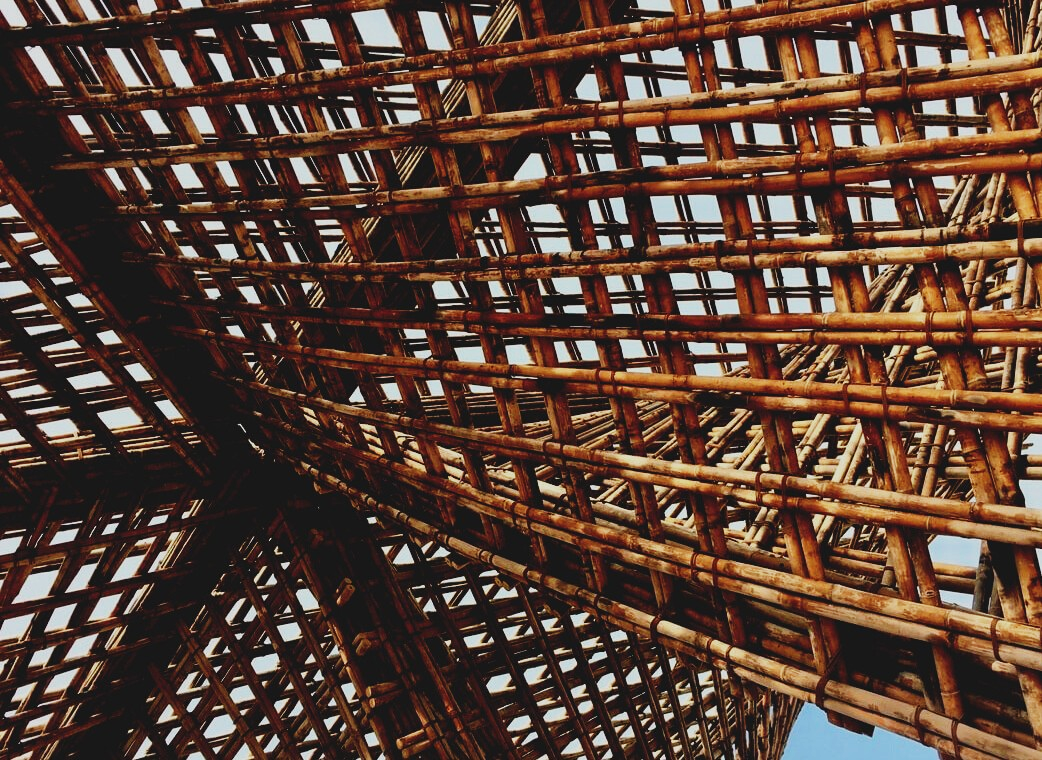 InhaltsverzeichnisHäufig gestellte FragenFrage: Welche Dinge müssen während der Arbeit an Bindern berücksichtigt werden?Antwort: Binder sind für die Verwendung in einer aufrechten Position gestaltet und sollten daher auch in dieser transportiert werden. Die Montage-, Handhabungs- und Stützanweisungen sollten bei Montage der Struktur befolgt werden. Frage: Welche Befestigungsmethode kann für die Befestigung des Binders angewendet werden?Antwort: Das Tragwerk wird mit Eckwinkeln und Kammnägeln befestigt. Multiple-Choice-FragenI-Träger erreichen mit weniger Material dieselbe Tragfähigkeit wie Brettschichtholzträger. RichtigFalschDachbinder oder “NR-Binder” werden aus Schnittholz mit komplexen Holzverbindungsmethoden hergestellt.aus Schnittholz mit Nagelplattenverbindungen hergestellt.Ein Holzbinder ist keine feuerfeste Struktur, wennungeschützte Nagelplattenverbindungen vorhanden sind.die Nagelplattenverbindungen nicht vollständig gegen Feuer gesichert sind.FallstudienFallstudie 1Nennen Sie mindestens drei verschiedene Arten von Dachbindern.